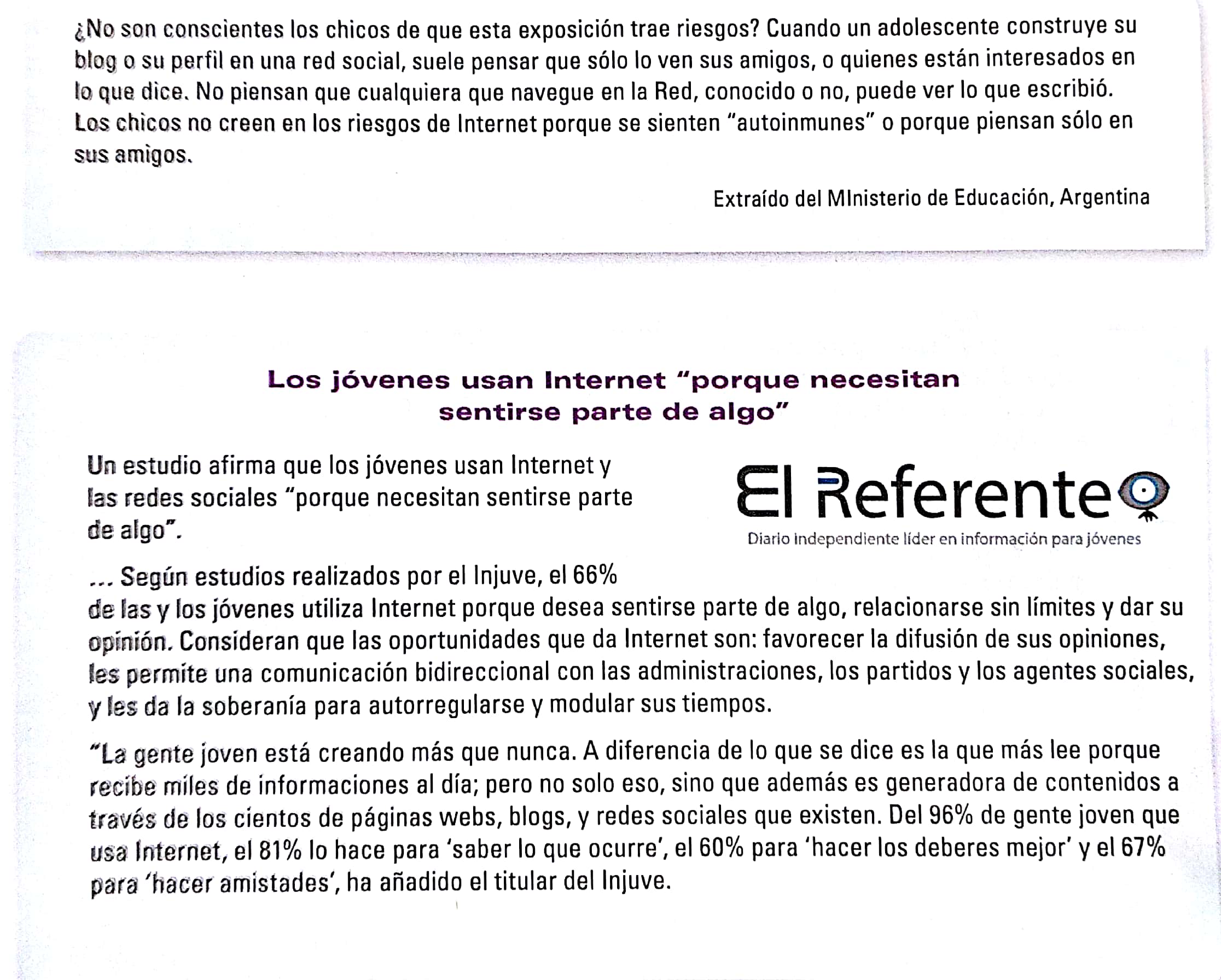 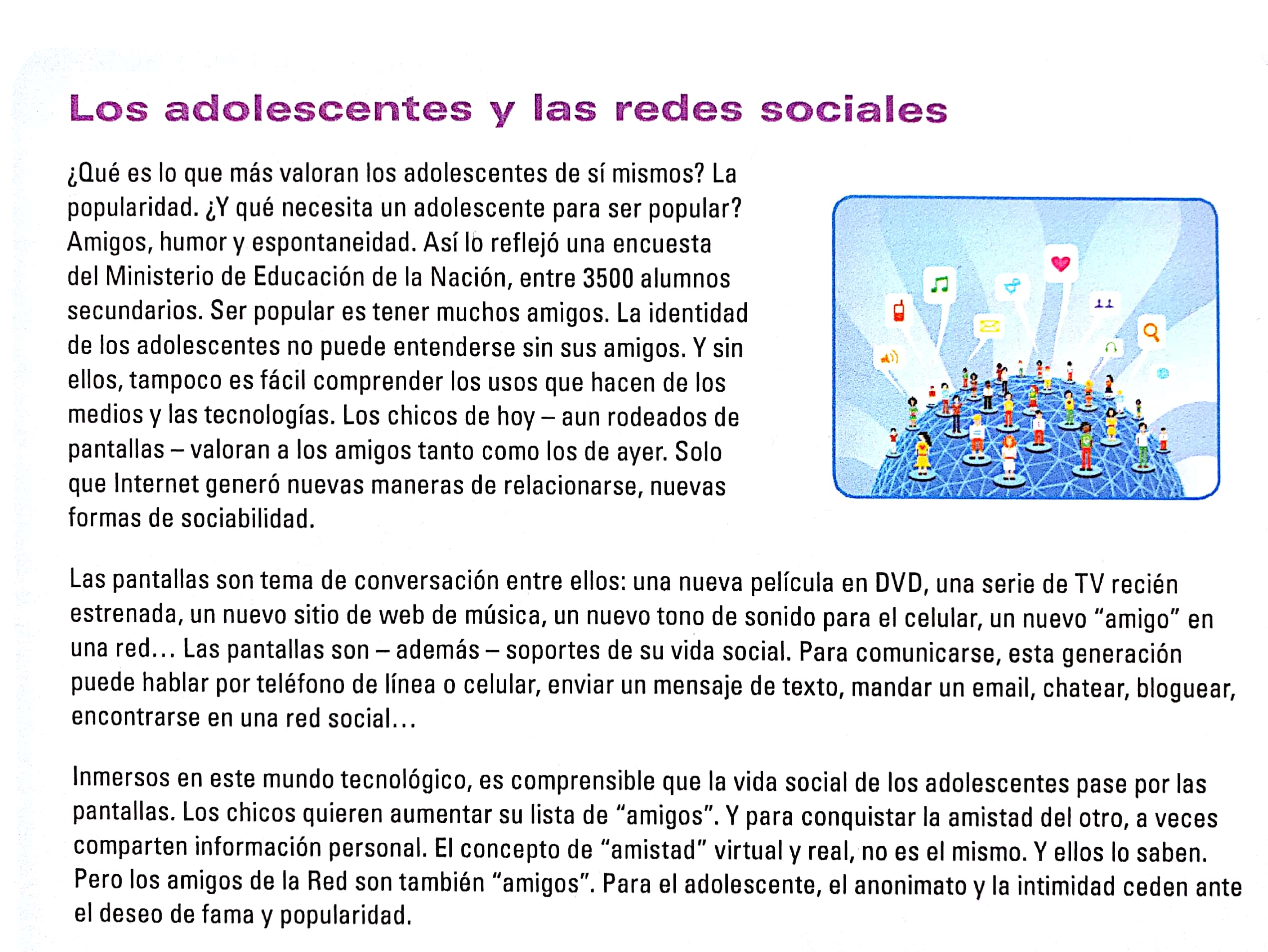 ¿Por qué usan los jóvenes las redes sociales?¿Por qué usan los jóvenes las redes sociales?Según la información de “Los adolescentes y las redes sociales” (Argentina)Según la información de El Referente (España)